                    Piano Registration for 2016 – 2017 Lesson Term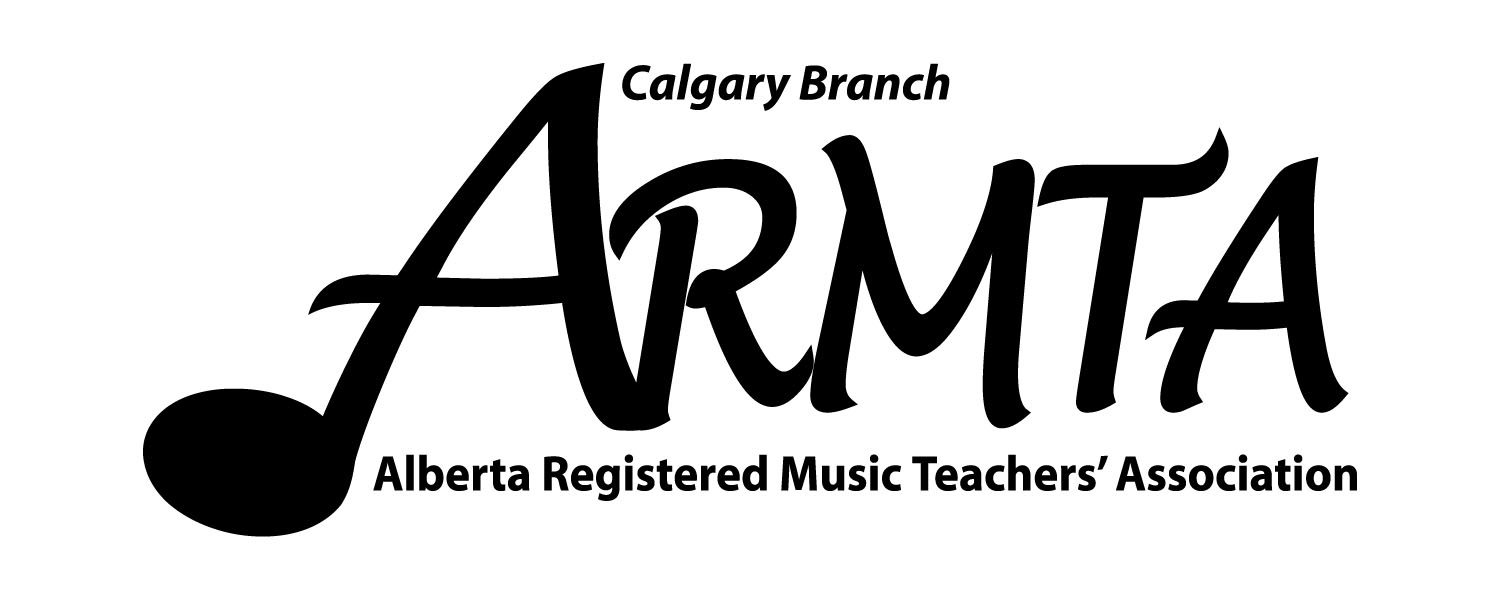 Included in the curricula for the lesson term are:Duets and ensemble playing which strengthen listening and counting skills.Transposing (playing in a different key than the music on the page), improvising (making up your own ending, creating a variation), playing from a lead sheet (adding accompaniment to a melody line) are all skills needed for playing popular music, being able to play for a sing-a-long, or being part of a band.Theory study supports reading music, composing, improvising and transposing.Classical (e. g. Bach, Beethoven, Brahms, Debussy, Bartok) and Contemporary Idioms (swing, blues, jazz, rock) music. Exams may be taken in either classical or popular styles.The table of lesson length and fee structure reflect the lesson lengths of most students.  2016 – 2017 calendar of teaching daysAnnual lesson fee includes 34 private lessons and Piano Parties. August to December: 13 lessons. January to June1: 21 lessons Please refer to business policy re missed lessons and refunds.				April 3, 2016PIANO STUDIO OF ____________________REGISTRATION FORMName _____________________________________________   Today’s date __________________________Age ____ Birth date ____________________   Parents ____________________________________________Phone _________________________     E-mail __________________________________________________Address _________________________________________________ Postal Code ______________________Any food allergies or health concerns ___________________________________________________________School fall 2017 _________________________________________________________  Grade ____________ Current lesson time _________________________________           		Fee level:  A   B  C  D   E   FPlease review the business policy brochure especially regarding missed lesson, changing or trading lesson times and expectations for student practising between lessons (usually daily practise time should = lesson length).Have you read the business policy especially regarding fees and missed lessons?       	Yes __ No __Do you agree to sharing your contact information for the purpose of trading lesson times? 	Yes __ No _____________________________________________Parent/Adult signatureLesson time preference for fall 2017: Number your first three choices on the chart. Times are approximate and do not reflect longer lesson times.Name days & times you are not able to take a lesson.  ______________________________________Registration deadline for returning students is _______. Siblings of current students should also register by ______ and will be received on a first come basis if space is available.To reserve your place for fall, please return this page, completed and signed, with post-dated cheques for the full amount (annual fee for each student plus $25/family resource fee), and retain the other pages for your records. A first draft of the September schedule should be available _________.Annual tuition fee _________ (2 instalments of _______ or 6 instalments of _______ ) + $25 (add to September payment)April 3, 20___Age or level of studyLesson lengthAnnual fee based on per lesson costAnnual fee/student (34 lessons and Piano Parties)plus resource fee $25/family) 2 payments September and February1st Or 6 payments Sept, Oct Nov Feb Mar  Apr 1st A under 6 years old :beginner  level music lessons30 minutesB 6 years old & over: beginner to Grade 435-40 minutesC Grade 2-6 or equivalent 45-50 minutesD Grade 5-8  or equivalent55-60 minutesE Theory exam preparation only, weekly30 minutesF Group theory lessons, weekly30 minutes$__/ 2 students$__ / 3 or more studentsAugust 2017September 2017October 2017November 2017Contemporary Showcase FestivalDecember 2017RCM theory examsJanuary 2018RCM piano examsFebruary 2018March 2018April 2018RCM piano examsCPA festival April-MayAPTA festival April-MayMay 2018RCM theory examsJune  final recitalRCM piano examsAugustRCM theory & piano examsTuesdayWednesdayThursday3:00 – 3:403:00 – 3:403:00 – 3:403:40 - 4:20 3:40 - 4:20 3:40 - 4:20 4:20 – 5:004:20 – 5:004:20 – 5:005:00 – 5:405:00 – 5:405:00 – 5:405:40- 6:206:20 – 7:00 6:00 - 6:40 6:00 - 6:40 Not available6:40 – 7:206:40 – 7:20Not available7:20 - 8:007:20 - 8:00